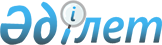 О внесении изменения в постановление Правительства Республики Казахстан от 27 апреля 2015 года № 351 "О подписании Соглашения между Правительством Республики Казахстан и Правительством Республики Армения о взаимной защите секретной информации"Постановление Правительства Республики Казахстан от 18 декабря 2019 года № 932
      Правительство Республики Казахстан ПОСТАНОВЛЯЕТ:
      1. Внести в постановление Правительства Республики Казахстан от 27 апреля 2015 года № 351 "О подписании Соглашения между Правительством Республики Казахстан и Правительством Республики Армения о взаимной защите секретной информации" следующее изменение:
      пункт 2 изложить в следующей редакции:
      "2. Министру иностранных дел Республики Казахстан Тлеуберди Мухтару Бескенулы подписать от имени Правительства Республики Казахстан Соглашение между Правительством Республики Казахстан и Правительством Республики Армения о взаимной защите секретной информации, разрешив вносить изменения и дополнения, не имеющие принципиального характера.".
      2. Настоящее постановление вводится в действие со дня его подписания.
					© 2012. РГП на ПХВ «Институт законодательства и правовой информации Республики Казахстан» Министерства юстиции Республики Казахстан
				
      Премьер-Министр
Республики Казахстан 

А. Мамин
